Fiche de poste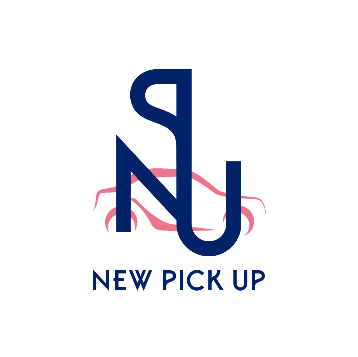 Assistant polyvalent administratif & commercialEn cdd de 6mois suivi de cdiOuvert aux apprentis prérequis minimum bac +2Poste situé à Goussainville (95190)
Contact : alka.kumar@newpickup.fr / 06.58.06.82.41Présentation de l’entreprise :New Pick Up est une entreprise familiale spécialisée dans le transport de personnes depuis plus de 15 ans en France et en Europe.  Satisfaite et fidèle à nos services, notre clientèle se compose d’institutions internationales, d’organismes publics, de compagnies aériennes et d’entreprises. Nous offrons un service de transport fiable et à des tarifs compétitifs.Notre flotte, allant de la petite citadine au mini bus haut de gamme toutes options, nos outils de gestion telle que l’espace dédié, la géolocalisation ainsi que notre disponibilité 24/7 nous permettent d’avoir une grande flexibilité et d’apporter un meilleur soutien à notre clientèle.En 2020, NEW PICK UP a été finaliste du concours Créatrices d’Avenir (concours soutenue par la Région Ile de France et Valérie Pécresse) pour sa capacité à être dirigée par des femmes. Présentation du poste :Dans le cadre du développement de l’entreprise, nous sommes à la recherche d’un assistant de direction. Son rôle est d’assurer la bonne réalisation des tâches administratives et autres confiées par la direction.Le poste est pluridisciplinaire : conduite, reporting, rédaction de courriers, recherches diverses, communication vis-à-vis de toutes les parties prenantes (clients, chauffeurs, partenaires etc) Liste des missions (non exhaustive) :Domaine AdministratifPrise de rendez-vous Alka KumarGestion des stocks de bureau (papier, encres, denrées alimentaires et non alimentaires etc)Rédaction de courriers divers (contraventions, assurance, partenaire, réclamation, paiement etc)Reporting sinistresReporting/Pointage planningsGestion des Notes de Frais + Pièces comptablesAudit des pièces administratives (véhicules, employés) Archivage de documents.Participation à l’embauche et formation des chauffeurs (DAE, rédaction de contrat)Domaine OpérationnelGestion du planning (outil dédié Waynium) + Dispatch (outil Geoclic) : suivi opérationnel des chauffeurs (prise en charge, dépose, contrôle, essence)Suivi de l’état et entretien des véhicules (outil dédié carnet d’entretien): nettoyage, réparations, stock de produits et pièces, prise de rendez-vous (Contrôle technique, vidange, révision)Participation aux activités de transport scolaire : conduite, pointage, gestion des attestations de présenceDomaine TourismeDevis / Réservation / Facturation billets de train/vol/hôtelsTaches annexesReporting quotidien des activités à la directionConduite occasionnelle pour les clients de l’entreprise.Recherche d’appartement (Internet/coup de fil/prise de RDV/ rédaction des fiches appartement…)Nettoyage bureau (1 fois par semaine)Pré-requis :Avantages :Formation TPMR et PSC1 (Premiers Secours) + Formation interne dispensée par l’entreprise.Compétences non techniques : bonne communication, présentation, empathie, disponibilité, patience, faire preuve de « débrouillardise ».Connaissances en mécanique un plusPolyvalentApprentissage rapidePermis B, mobileMaitrise du français : lu, parlé, écritMaitrise de l’Anglais un plusMaitrise du pack Microsoft Office